BEZIRKSSCHÜTZENBUND INNSBRUCK 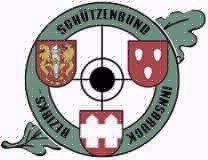 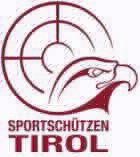 Bezirksoberschützenmeister Joachim Steinlechner, Fr.Pernlochner-Weg 8, A-6065 Thaur, ZVR-Zahl: 598799489 Bezirkssportleiter Jugend Andreas Vogl Tel. Nr.: +43 676 600 24 29, Email: sportleiter.jugend@bsbi.at  	Wattens, 24.08.2022 Bezirks-Jugendcup 2022/2023 Der Bezirksschützenbund Innsbruck führt wieder einen Jugendcup für alle 5 Nachwuchsklassen durch. *Alle Schützen starten in der Klasse in der sie im Jahr 2023 Startberechtigt sind, Schiesszeiten gem. ÖSchO. *Für die Leistungsabzeichen werden die besten 8 Ergebnisse gewertet. Vorname , Nachnahme , Geburtsdatum (TT.MM.JJJJ), Schützennummer (TLSB- Datenbank) sowie Kontaktdaten vom Jugendbetreuer (Name, Telefonnummer, Emailadresse). Anmeldung der Schützen bis spätestens 10.11.2022. 	REGELN: 	Die 	Durchführung 	der 	Wettkämpfe 	erfolgt 	gem. 	Österreichischer Schießordnung (ÖSchO). Bei den Klassen Juniors und Jugend 1 ist keine Schießhose zugelassen, eine Teilnahme am Bewerb kann nur in Schieß- oder Trainingsbekleidung erfolgen. Die Stützhand muss unterhalb der Laufachse hinter der Auflage und vor der Abzugshand sein. Die Fußstellung muss in der Klasse Jugend 1, jener Stellung entsprechen, die bei der Stellung „Stehend frei“ eingenommen wird. Die Hände dürfen die Auflagevorrichtung nicht berühren. Die Sicherheitsschnur muss eingesetzt werden. Die Jugendbetreuer dürfen den Schützen am Stand Einrichten und müssen nach 5 Probeschüssen den unmittelbaren Schützenbereich verlassen, der Schütze muss das Schießprogramm ohne Hilfe des Betreuers schießen. Die Standaufsicht wird vom Bezirkssportleiter vor dem Wettkampfbeginn eingeteilt. ERGEBNISMELDUNG:   Die Ergebnisse von den Heimschiessen sind jeweils bis spätestens Samstag 17:00 Uhr in den RWK-Onlinemelder einzutragen, oder an den Bezirkssportleiter Jugend per Email sportleiter.jugend@bsbi.at zu senden. Die Ergebnisse des Schützennachwuchses unseres Bezirks die in der Landesliga oder in der Jugendlandesliga starten können ebenfalls für den Bezirksjugendcup gewertet werden. Für den Bezirksjugendcup ist jeweils eine eigene Serie zu schießen. Ergebnisse von den Bezirks-Rundenwettkämpfen dürfen für den Jugendcup nicht verwendet werden. JUGENDFÖRDERUNG: Im Rahmen der TLSB-Jugendförderung wird ein noch nicht feststehender Betrag an jene Gilden ausgeschüttet, deren Nachwuchsschützen bei der Bezirks- meisterschaft und mind. 50 % der Bezirks-Jugendcup Runden teilgenommen Sonstiges: 	Die Wettkämpfe für den Fernwettkampf werden noch rechtzeitig bekanntgegeben. Ich hoffe auf rege Beteiligung und verbleibe mit Tiroler Schützengruß Andreas Vogl 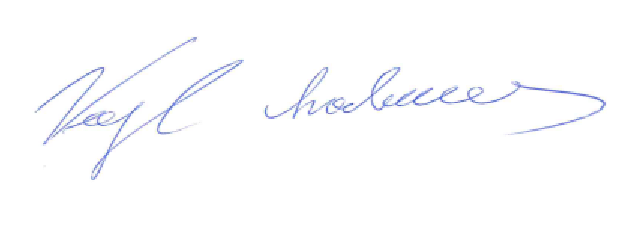 Bezirkssportleiter Jugend Juniors m/w 2012 und Jünger 20 Schuss stehend aufg.         25 Min. WettkampfJugend 1 m/w 2011 -- 2010 20 Schuss stehend aufg. 25 Min. Wettkampf Jugend 2 m/w 2009 – 2008 20 Schuss stehend frei 25 Min. Wettkampf Jungschützen m/w 2007 – 2006 40 Schuss stehend frei 50 Min. Wettkampf Junioren w 2003 - 2005 60 Schuss stehend frei 75 Min. Wettkampf Junioren m 2003 - 2005 60 Schuss stehend frei 75 Min. Wettkampf Limit Gold Silber Bronze Juniors 	m/w 188,0 178,0 168,0 Jugend 1 m/w 188,0 178,0 168,0 Jugend 2 m/w 188,0 178,0 168,0 Jungschützen m/w 380,0 370,0 360,0 Junioren w 575,0 565,0 555,0 Junioren m 575,0 565,0 555,0  TERMINE: 1. Runde 12.11.2022 	13:00 Uhr 	Heimschiessen 2. Runde 19.11.2022 	13:00 Uhr 	Oberperfuss3. Runde 26.11.2022 	13:00 Uhr 	Heimschiessen 4. Runde 03.12.2022 	13:00 Uhr 	Wattens5. Runde 17.12.2022 	13:00 Uhr 	Heimschiessen 6. Runde 21.01.2023 	13:00 Uhr 	Absam7. Runde 28.01.2023 	13:00 Uhr 	Heimschiessen 8. Runde 04.02.2023 	13:00 Uhr 	Thaur9. Runde 11.02.2023 	13:00 Uhr 	Heimschiessen 10. Runde Wird mit der Bezirksmeisterschaft in Arzl geschossen. Termin wird noch Bekanntgegeben.ANMELDUNG: Die Meldung der Teilnehmer muss folgende Daten beinhalten: Die Meldung der Teilnehmer muss folgende Daten beinhalten: Die Meldung der Teilnehmer muss folgende Daten beinhalten: 